İŞ     BAŞVURU FORMU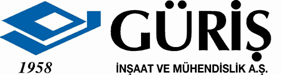 Bu formu doldurup göndermeniz, Şirketimize herhangi bir yükümlülük yükleyemez.GÜR/İK/İŞ BAŞVURU FORMU	GÜR/İK/İŞ BAŞVURU FORMUGÜR/İK/İŞ BAŞVURU FORMUSosyal medya kullanıcı adları (var ise)Sosyal medya kullanıcı adları (var ise)InstagramSosyal medya kullanıcı adları (var ise)Sosyal medya kullanıcı adları (var ise)FacebookSosyal medya kullanıcı adları (var ise)Sosyal medya kullanıcı adları (var ise)TwitterSosyal medya kullanıcı adları (var ise)Sosyal medya kullanıcı adları (var ise)LinkedInSosyal medya kullanıcı adları (var ise)Sosyal medya kullanıcı adları (var ise)Diğer              Ö Ğ R E N İ M D U R U M UOKULUN ADI VE YERİOKULUN ADI VE YERİOKULUN ADI VE YERİOKULUN ADI VE YERİBölümüBölümüMezuniyet Tarihi              Ö Ğ R E N İ M D U R U M Uİlkokul              Ö Ğ R E N İ M D U R U M UOrtaokul              Ö Ğ R E N İ M D U R U M ULise              Ö Ğ R E N İ M D U R U M ULisans              Ö Ğ R E N İ M D U R U M UYüksek Lisans              Ö Ğ R E N İ M D U R U M UDiğer              Ö Ğ R E N İ M D U R U M UYabancı Dil Bilgisi1. ........................................	2. .................................................Çok iyi	İyi	Orta	Az	Çok iyi	İyi	Orta	Az1. ........................................	2. .................................................Çok iyi	İyi	Orta	Az	Çok iyi	İyi	Orta	Az1. ........................................	2. .................................................Çok iyi	İyi	Orta	Az	Çok iyi	İyi	Orta	Az1. ........................................	2. .................................................Çok iyi	İyi	Orta	Az	Çok iyi	İyi	Orta	Az1. ........................................	2. .................................................Çok iyi	İyi	Orta	Az	Çok iyi	İyi	Orta	Az1. ........................................	2. .................................................Çok iyi	İyi	Orta	Az	Çok iyi	İyi	Orta	Az                                               M E S L E K İ T E C R Ü B EÇALIŞTIĞINIZ İŞ YERLERİ	(En sondan başlayarak yazınız.)ÇALIŞTIĞINIZ İŞ YERLERİ	(En sondan başlayarak yazınız.)ÇALIŞTIĞINIZ İŞ YERLERİ	(En sondan başlayarak yazınız.)ÇALIŞTIĞINIZ İŞ YERLERİ	(En sondan başlayarak yazınız.)ÇALIŞTIĞINIZ İŞ YERLERİ	(En sondan başlayarak yazınız.)ÇALIŞTIĞINIZ İŞ YERLERİ	(En sondan başlayarak yazınız.)ÇALIŞTIĞINIZ İŞ YERLERİ	(En sondan başlayarak yazınız.)                                               M E S L E K İ T E C R Ü B EHizmetTarihleriKuruluş Adı, Adresi ve Tel. No.suKuruluş Adı, Adresi ve Tel. No.suGörevinizGörevinizNetÜcretinizAyrılış sebebiniz                                               M E S L E K İ T E C R Ü B E......./...../.............../...../........                                               M E S L E K İ T E C R Ü B E......./...../.............../...../........                                               M E S L E K İ T E C R Ü B E......./...../.............../...../........                                               M E S L E K İ T E C R Ü B E......./...../.............../...../........                                               M E S L E K İ T E C R Ü B E......./...../.............../...../........                                               M E S L E K İ T E C R Ü B E......./...../.............../...../........                                               M E S L E K İ T E C R Ü B E......./...../.............../...../........                                               M E S L E K İ T E C R Ü B E......./...../.............../...../........K İ Ş İ S E L   B İ L G İ L E RKullandığınız büro makinaları :Kullandığınız büro makinaları :Kullandığınız büro makinaları :K İ Ş İ S E L   B İ L G İ L E RGörme, işitme vb. fizikiK İ Ş İ S E L   B İ L G İ L E Rengelleriniz varsa nelerdir?K İ Ş İ S E L   B İ L G İ L E RCiddi bir rahatsızlıkK İ Ş İ S E L   B İ L G İ L E Rgeçirdiyseniz mahiyetiK İ Ş İ S E L   B İ L G İ L E RSeyahat edebilir misiniz?                            Evet    Hayır K İ Ş İ S E L   B İ L G İ L E RUçak yolculuğu yapabilir misiniz?                            Evet    Hayır K İ Ş İ S E L   B İ L G İ L E RAskerliğinizi yaptınız mı?                            Evet    Hayır K İ Ş İ S E L   B İ L G İ L E RYapıldı ise hangi tarihler arasında :K İ Ş İ S E L   B İ L G İ L E RYapılmadı ise nedeni :K İ Ş İ S E L   B İ L G İ L E RMecburi hizmet borcunuz var mı?                            Evet    Hayır K İ Ş İ S E L   B İ L G İ L E RVarsa hangi kuruluşa karşı ve süresi :K İ Ş İ S E L   B İ L G İ L E Rİcra/Nafaka borcunuz var mı?                            Evet    Hayır K İ Ş İ S E L   B İ L G İ L E RÖdemenin Cinsi                            İcra            Nafaka K İ Ş İ S E L   B İ L G İ L E RDevam eden herhangi bir davanız var mı?                            Evet    Hayır K İ Ş İ S E L   B İ L G İ L E RDavanız varsa içeriği nedir?Davanız varsa içeriği nedir?Davanız varsa içeriği nedir?K İ Ş İ S E L   B İ L G İ L E REmekli maaşı alıyor musunuz?                            Evet    Hayır K İ Ş İ S E L   B İ L G İ L E RAlıyorsanız hangi kuruluştan aldığınız ve tahsis numaranız :K İ Ş İ S E L   B İ L G İ L E RHerhangi bir mahkumiyetiniz var mı?                            Evet    Hayır K İ Ş İ S E L   B İ L G İ L E RVarsa sebebini açıklayınız :K İ Ş İ S E L   B İ L G İ L E RSürücü ehliyetiniz var mı?                            Evet    Hayır K İ Ş İ S E L   B İ L G İ L E RVarsa cinsi ve tarihi :K İ Ş İ S E L   B İ L G İ L E RDaha önce sigortalı çalıştınız mı?                            Evet    Hayır K İ Ş İ S E L   B İ L G İ L E RÇalıştınız ise sicil numaranız :K İ Ş İ S E L   B İ L G İ L E RKendinize ait herhangi bir şirketiniz var mı?                            Evet    Hayır K İ Ş İ S E L   B İ L G İ L E RVarsa adı ve vergi kimlik numarası :K İ Ş İ S E L   B İ L G İ L E RHerhangi bir sermaye şirketi veya adi şirket ortaklığınızya da söz konusu şirketlerde herhangi göreviniz var mı?                            Evet    Hayır K İ Ş İ S E L   B İ L G İ L E RVarsa unvanınız :K İ Ş İ S E L   B İ L G İ L E RÜye olduğunuz dernek, vakıf, sivil toplum örgütü vb. kuruluşlar :K İ Ş İ S E L   B İ L G İ L E RÜye kayıt numaranız :                                                G Ö R E V	  İ S T E Ğ İ Çalışmak istediğiniz işyeri :Çalışmak istediğiniz işyeri :                                                G Ö R E V	  İ S T E Ğ İ Ankaraİstanbul   Yurtiçi Şantiye/İşletme   Yurtdışı Şantiye/İşletme                                                G Ö R E V	  İ S T E Ğ İ Gerektiğinde görev yerinizin dışında başka bir ilde bulunanGerektiğinde görev yerinizin dışında başka bir ilde bulunanGerektiğinde görev yerinizin dışında başka bir ilde bulunan                                                G Ö R E V	  İ S T E Ğ İ işyerlerimize de geçici veya daimi olarak gider misiniz?işyerlerimize de geçici veya daimi olarak gider misiniz?işyerlerimize de geçici veya daimi olarak gider misiniz?                                                G Ö R E V	  İ S T E Ğ İ Daha önce Şirketimizde çalıştınız mı?Daha önce Şirketimizde çalıştınız mı?                                                G Ö R E V	  İ S T E Ğ İ Hangi tarihlerde :                                                G Ö R E V	  İ S T E Ğ İ Daha önce Şirketimize iş başvurusunda bulundunuz mu?Daha önce Şirketimize iş başvurusunda bulundunuz mu?Daha önce Şirketimize iş başvurusunda bulundunuz mu?                                                G Ö R E V	  İ S T E Ğ İ Hangi tarihte :                                                G Ö R E V	  İ S T E Ğ İ Görüşme yaptığınız şirket yetkilisi veya çalışanının adı - soyadı :Görüşme yaptığınız şirket yetkilisi veya çalışanının adı - soyadı :Görüşme yaptığınız şirket yetkilisi veya çalışanının adı - soyadı :                                                G Ö R E V	  İ S T E Ğ İ Yukarıdaki soruların dışında yazmakYukarıdaki soruların dışında yazmak                                                G Ö R E V	  İ S T E Ğ İ istediğiniz hususlar varsa yazınız :istediğiniz hususlar varsa yazınız :               R E F E R A N S L A RHakkınızda bilgi alabileceğimiz kişilerHakkınızda bilgi alabileceğimiz kişiler               R E F E R A N S L A R(Akrabalarınızı yazmayınız.)(Akrabalarınızı yazmayınız.)               R E F E R A N S L A RADI - SOYADIGÖREVİADRESİADRESİTEL               R E F E R A N S L A R               R E F E R A N S L A R               R E F E R A N S L A R               R E F E R A N S L A R               R E F E R A N S L A R               R E F E R A N S L A R